ЗАДАНИЕ №3Для 2 класса ФГТТЕМА – композицияЗАДАНИЕ – придумать эскиз композиции на тему животные, которые работают и живут вместе с человеком (1 эскиз в день)МАТЕРИАЛЫ – бумага А5, карандаш, гуашьОБРАЗЕЦ 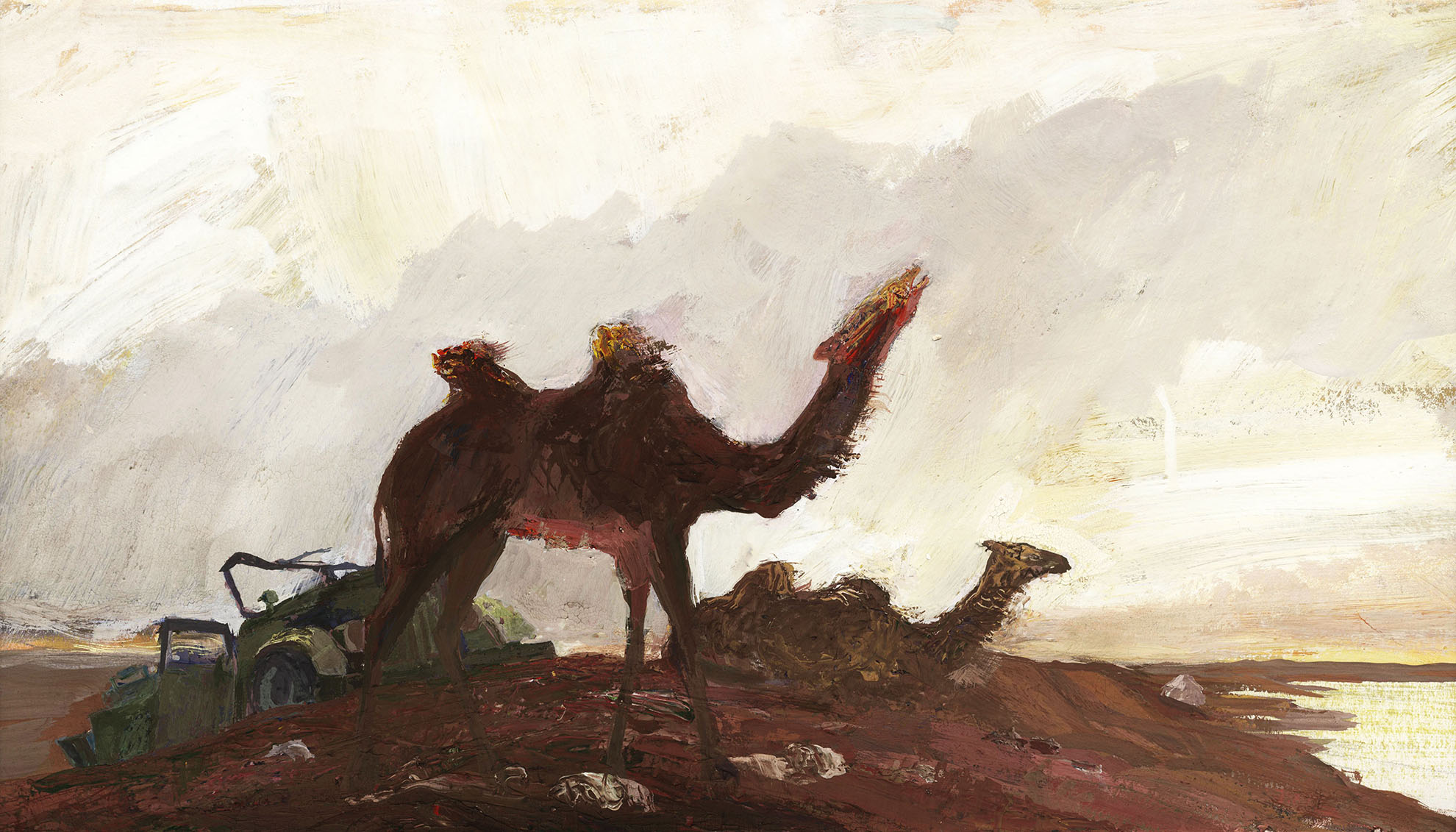 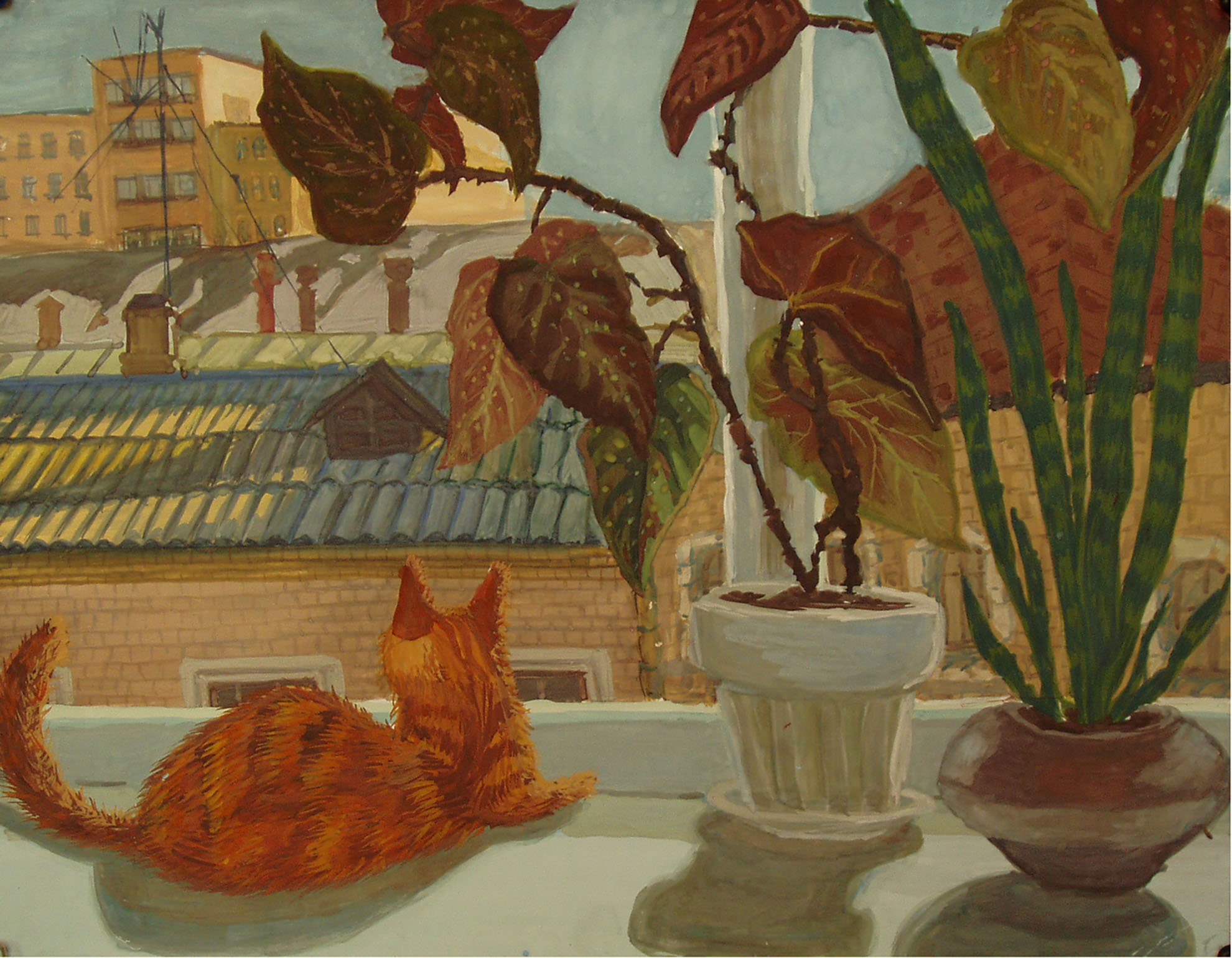 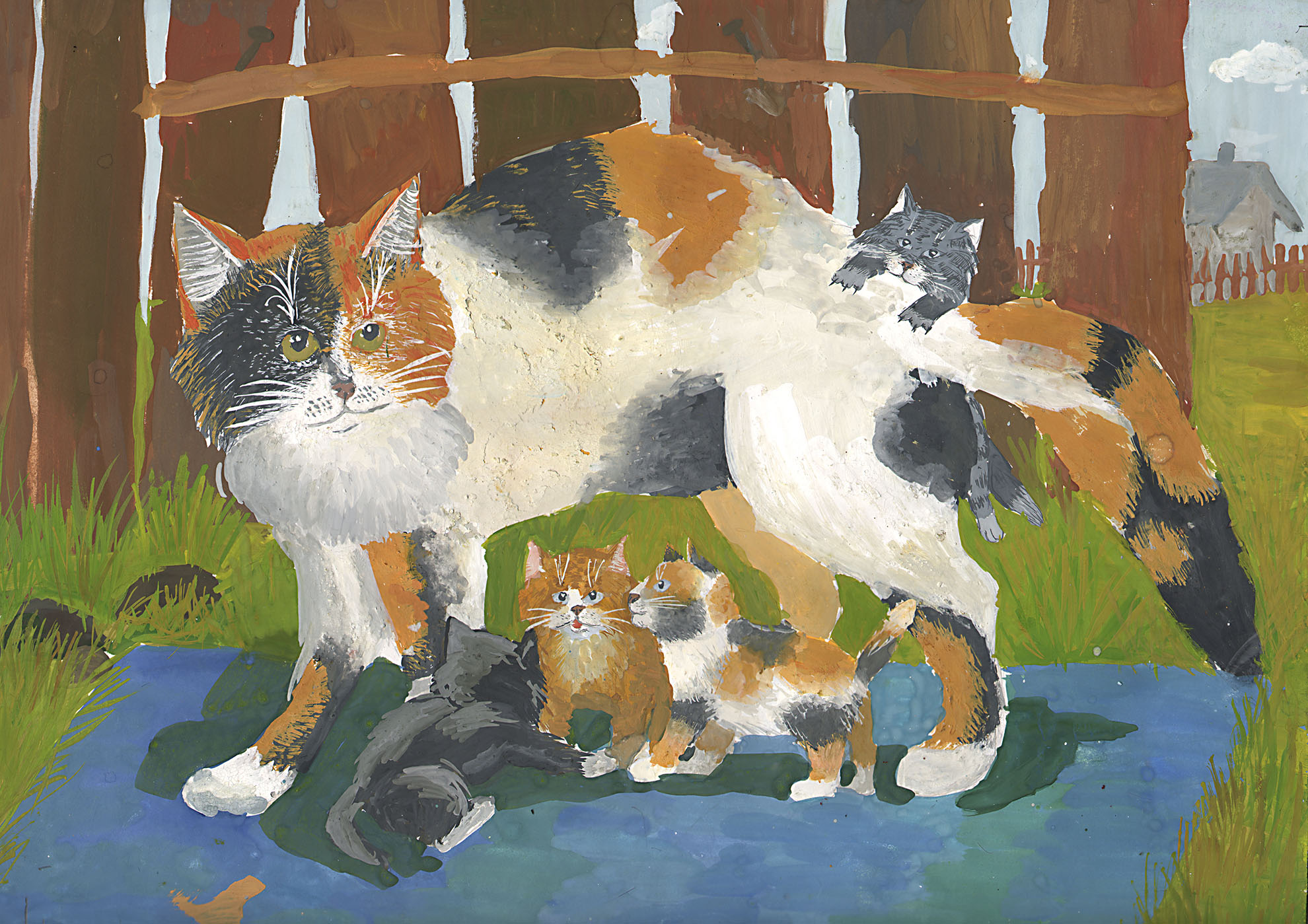 